Publicado en Arganda del Rey el 02/06/2015 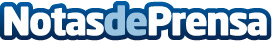 Nueva fórmula de marketing externo para pymes y emprendedoresMarketing Externo es una consultoría de marketing que ofrece servicios a medida para pymes y emprendedores. La empresa pone su disposición un director de marketing bajo la modalidad de outsourcing que se encarga de optimizar su presupuesto de marketing con la ventaja de evitar costes fijos de personalDatos de contacto:Marketing ExternoNota de prensa publicada en: https://www.notasdeprensa.es/nueva-formula-de-marketing-externo-para-pymes Categorias: Franquicias Comunicación Marketing Emprendedores Otros Servicios Consultoría http://www.notasdeprensa.es